Happy BirthdayMiss Erika on the 12thMiss Sara on the 22ndMiss Stacey on the 29th Curriculum Units and Show N TellWeek 1:  Let’s Go to the Beach!Week 2: TransportationWeek 3:  FriendshipWeek 4: Community HelpersWeek 5:  All About MeLast Month’s Preschool SkillsLast month we learned about the 4th of July, ocean animals, different kinds of sports, and what animals live at the zoo. We practiced and continued working on our colors and shape recognition, as well as learned how to share nicely with others.  We still haven’t completely grasped the concept of cleaning up after we’re done, but will continue to practice this month!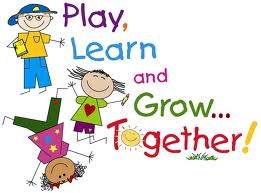 This Month’s Preschool SkillsThis month we will be learning about the beach, different kinds of transportation, friendship, community helpers, and telling everyone what makes us unique. We will continue to work on our colors and shapes, as well as how to ask others to play with their toy. This month our main will be cleaning up toys after we are done playing with them.Children CubbiesPlease check your child’s cubby at the end of each night as there might be some important papers in there or you can collect the wonderful art projects that your child has created. 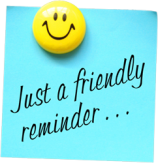 Tuition Rates A friendly reminder, CLC’s new weekly tuition rates will be going into effect as of September 1, 2023.  If you need a new rate sheet please stop in the office and we will make sure you get one.Fall ScheduleThe school year is approaching quickly and we are looking into our staffing of the classrooms.  Therefore, we need to know if your child(ren) schedules will be changing at all this fall and we are asking you to please fill out a schedule change form if you have any changes to be made.  We also will be sending out a reminder toward the middle of the month so if you are unsure as of now you can fill out the schedule change toward the middle of the month.  Thank you for your understanding.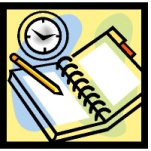 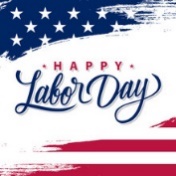 CLC ClosedCLC will be closed Monday, September 5th in observance of Labor Day.  If Monday is a regularly scheduled day a vacation day will be posted to your account.  Enjoy!!!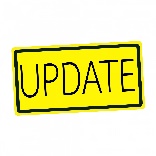 Update PaperworkThe time of year has come to update your child’s paperwork on file.  Please remember to return your child’s “Updated Paperwork Packet” no later than August 18th.  If you have any questions about any of the paperwork, please do not hesitate to reach out to office personnel for assistance.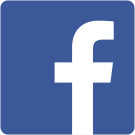 Private Parent Facebook PageDid you know we have a private parent Facebook page on social media?  If you are an existing or new parent and you are not a member, please let us know.  We will send you an invite.  Once you are invited, you are able to add your significant other with an invitation.  They will just need Admin. approval before they become a member.  We simply need your email address associated with your Facebook account and we can quickly send you an invite.This page includes teacher shout outs, upcoming monthly birthdays, monthly staff anniversaries as well as communication between parents who are able to connect about upcoming events both at CLC and within our community.  You are also able to set up out of CLC playdates with one another.Hopefully everyone is excited to join us with this and starts connecting and interacting with the families in our community.